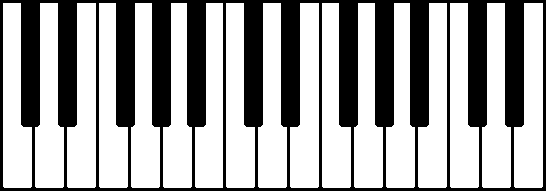 ERHS Music Tech